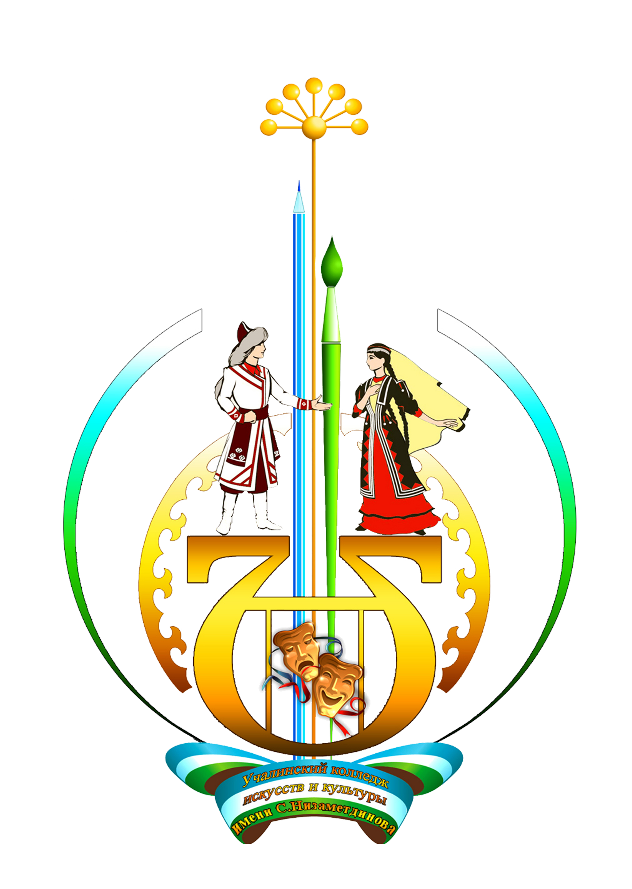 Памятка для  студентов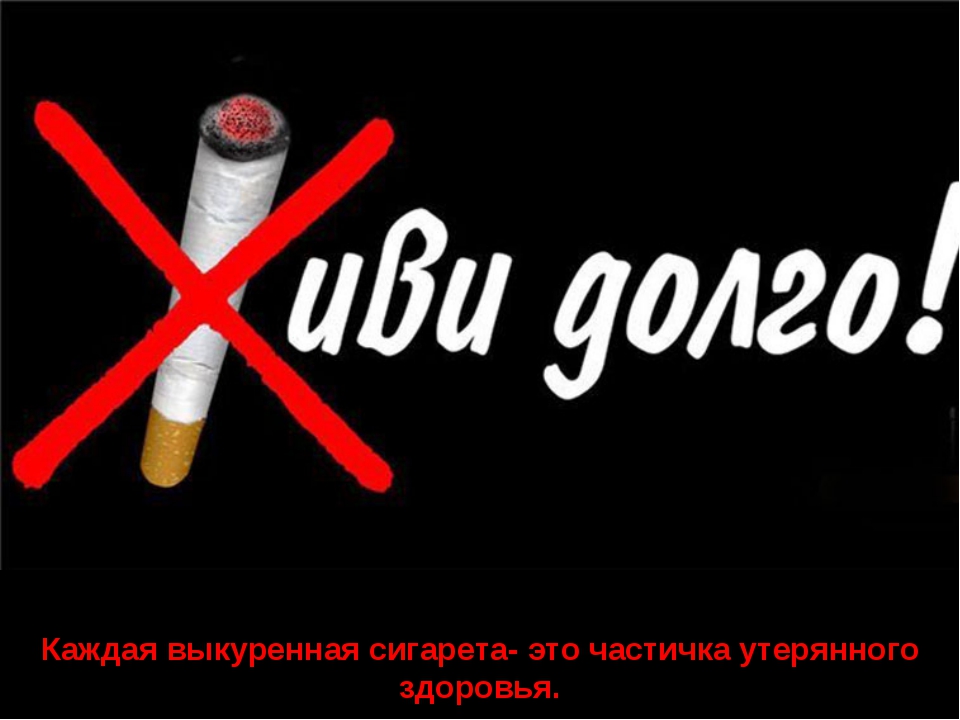 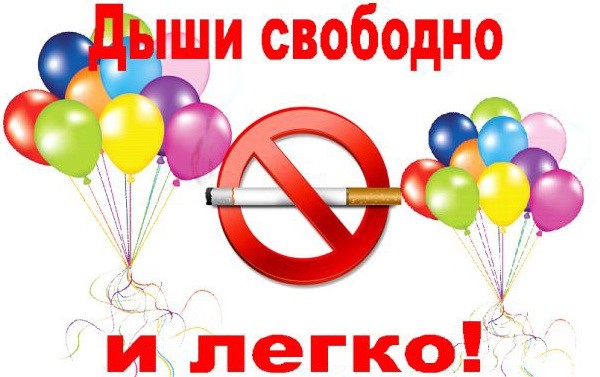 